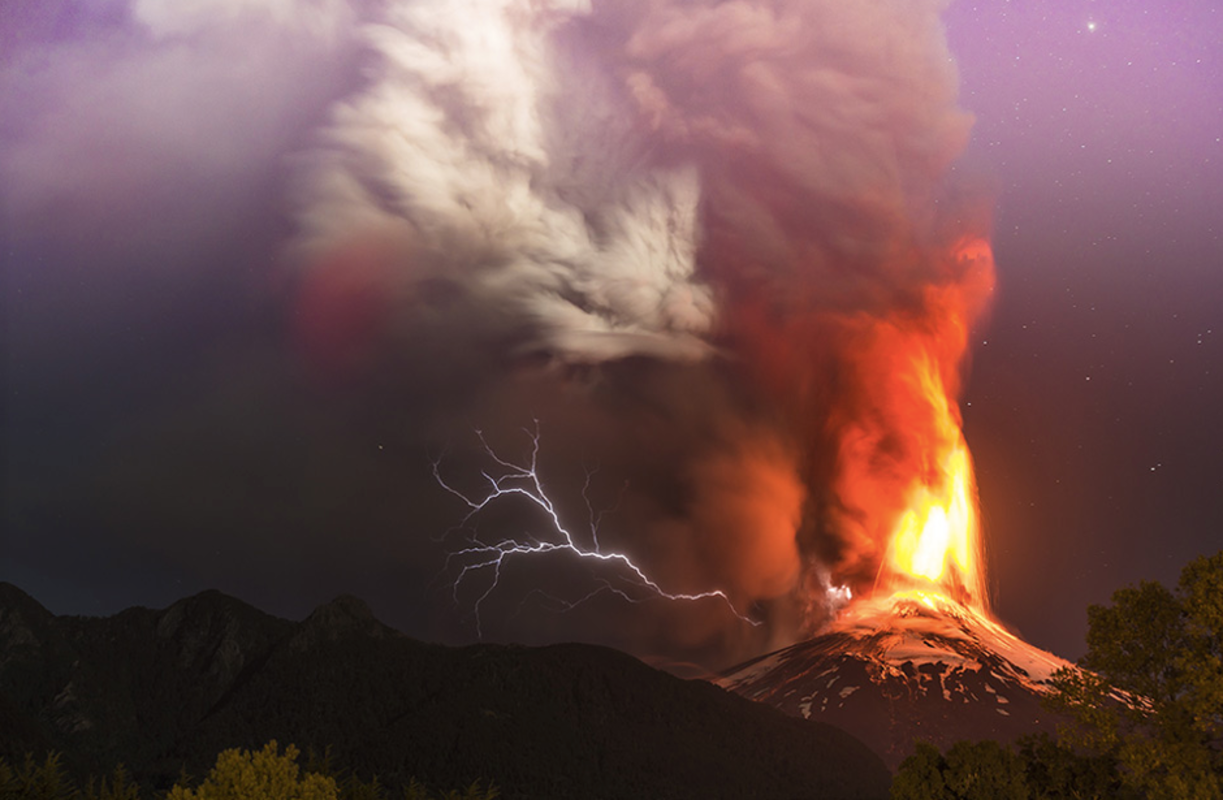 Create a 10 line poem about the volcano.Use a mixture of words, phrases and sentences. You can use the word bank to help you if you need to.LI: to be able to innovate a descriptive poemI will be successful if:I can select descriptive words, phrases and sentences I can organise my poem in the way I choose, making precise choicesI can use my own descriptive words, phrases and sentences 